План - конспект урока по окружающему миру в 1 классе«Что такое Родина?»ХОД УРОКАТема урока«Что такое Родина?»Цели урокаДать представление о том, что Россия – наша Родина; познакомить с основными символами государства; воспитывать уважительное отношение к символам своего государства, патриотические чувства; формировать чувство гордости за свою Родину.Планируемые результаты  данного урокаПланируемые результаты  данного урокаПредметные:  Расширять знания о нашей стране – России, формировать умение использовать полученные знания в продуктивной и преобразующей деятельности; расширять кругозор и культурный опыт школьника; Метапредметные:Познавательные: первоначальное представления о географической карте, о стране, в которой родился и живёшь,  о культуре и природе этой страны – как о её национальном достоянии; знать, как выглядят герб и флаг России, как звучит и поётся российский гимн.Регулятивные: выполнять задания в соответствии с поставленной целью. Отвечать на конкретные вопросы.Коммуникативные: уметь общаться с людьми, воспринимая их как своих соотечественников, а себя – как часть большой семьи народов.Личностные: эмоционально осознают себя как россиян, граждан большой страны, имеющей богатую и разнообразную культуру, уникальную природу.Организация урокаОрганизация урокаМежпредметные связи:Русский язык. Литературное чтение. ИЗО. Музыка. Формы работы на уроке:Фронтальная, индивидуальная, в парах.Оборудование:- Окружающий мир 1 класс. Учебник для общеобразовательных учреждений.(1 ч.) А.А.Плешаков.- Интерактивная доска,  ноутбук, презентация «Наша Родина – Россия». - Звукозапись песни «С чего начинается Родина»              (муз. В. Баснера, сл.М. Матусовского).  Звукозапись Государственного гимна России. - Кроссворд с картинками. Карточки  с текстами пословиц. - Цветы  для     самооценки. Цветные карандаши.Этапы урокаЭтапы урокаДеятельность учителяДеятельность ученикаОрганизационный  момент.Организационный  момент.Посмотрите все на меня!Сегодня экскурсоводом работаю я.Не теряя ни минутки,Приглашаю вас я в путь!Взять все знания в дорогу!И улыбку не забудь!Целеполагание  и мотивация.Целеполагание  и мотивация.- Ребята, если вы разгадаете кроссворд, то поймете, о чем сегодня пойдет речь на нашем уроке. (На доске вывешены рисунки, первую букву слова ребята записывают в квадратик)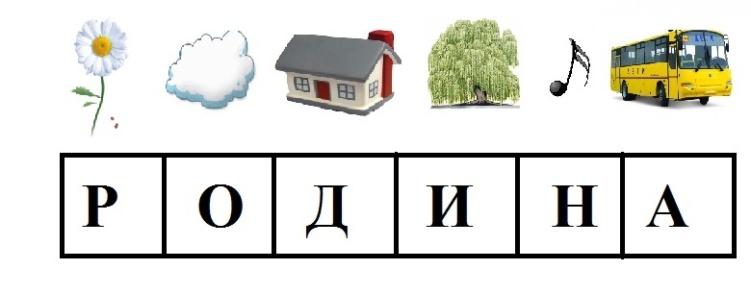 Правильно! Молодцы! (на доске слово «Родина»)Великую землю, любимую землю,Где мы родились и живем,Мы Родиной светлой,Мы Родиной милой,Мы Родиной нашей зовем.Разгадывают кроссвордПостановка учебной задачиПостановка учебной задачи- А вы, ребята, как понимаете слово «Родина»? Что Родина для каждого из вас? (Учитель передает веточку березы детям, и они, передавая эту ветку, произносят одно слово, которое олицетворяет для них Родину: это леса, поля, луга, деревья, небо, облака,  родное село, дом, двор, родители, друзья и т.д.)- Подумайте, о чем мы с вами сегодня будем говорить на уроке?Ответы учащихсяАктуализация знаний.Актуализация знаний. - А  с чего  начинается Родина? На этот  вопрос, ребята,  я хочу ответить песней. Давайте послушаем еёЗвучит песня  « С чего начинается Родина?» Авторы: В.Баснер,  М.Матусовский.- И так, давайте сделаем вывод: с чего же начинается Родина? Ответы учащихся.Родина  начинается с семьи.Родина  начинается с родного дома.Родина  начинается с  родного села  или города.«Открытие» нового знания детьми.Физкультминутка«Открытие» нового знания детьми.ФизкультминуткаСегодня  мы с вами, ребята, поговорим   о нашей Родине.  Имя  нашей Родины, конечно же, все вы знаете. Давайте произнесём его хором: (Слайд №1)Россия – самая большая страна на свете. Ни одно государство не имеет такой большой территории и такой длинной границы.(Слайд №2)- Представьте себе, что вы беседуете с человеком, который никогда не бывал в нашей стране, что бы вы ему могли рассказать, какая она Россия?
- Послушайте рассказ К.Д. Ушинского, который я вам прочитаю, и скажите, как по другому автор называет нашу страну - Россию.Наше Отечество, наша Родина – матушка Россия. Отечеством мы зовем Россию, потому что в ней жили испокон веку отцы и деды наши. Родиной мы зовем ее потому, что в ней мы родились, в ней говорят родным нам языком и все в ней для нас родное, а матерью – потому, что она вскормила нас своим хлебом, вспоила своими водами, выучила своему языку, как мать защищает и бережет нас от всяких врагов… Много есть на свете и кроме России, всяких хороших государств и земель, но одна у человека родная мать – одна у него и родина.- Какие же другие имена есть у нашей страны?В начале урока я приглашала Вас отправиться со мной в путь. Вы готовы? Я приглашаю Вас сесть в вертолет, и с вертолета посмотреть на Россию. Итак, все садимся в вертолет и попытаемся увидеть с вертолета всю нашу страну. (Слайд №3)- Давайте начнем наше путешествие с самого дальнего и холодного уголка нашей страны. Это Крайний Север. Здесь дольше всего гостит зима.(Учитель рассказывает о Крайнем Севере, о животных, о людях и их занятиях.) (Слайд №5,6) Нам пора лететь дальше. Совершаем посадку в районе Дальнего Востока.Что вы можете сказать об этом крае? Чем он богат? (Слайд №7)(Учитель рассказывает ребятам о Дальнем Востоке).- Если с дальнего Востока лететь вглубь страны, мы увидим тайгу.Что такое тайга? Какие деревья растут в тайге? Каких животных можно встретить в тайге? Чем занимаются люди в этих краях? (Слайд № 8,9)Пролетая дальше, мы увидим реки, озера, города, поля, луга и даже горы. (Слайд №10)Наш вертолет летит дальше и делает посадку в главном городе нашей Родины. - Где же мы остановились? Как называется главный город России?(слайд №11)- Расскажите, что вы знаете об этом городе?Из Москвы мы совершим путешествие в другой город России, Санкт-Петербург.(Слайд №12)А какие города есть в нашей стране? Давайте поиграем! Делимся на 2 команды! Кто больше назовет городов?Многие народы населяют Россию: русские, татары, евреи, башкиры, буряты, якуты, чукчи, ненцы и др. (Слайд №13)Всего 128 народов Нас очень много 145 миллионов. У каждого народа есть свои традиции, праздники, костюмы.(Подробнее об этом мы будем говорить на следующем уроке)Ребята, давайте теперь совершим посадку и выйдем из нашего вертолета, и немного с вами  разомнемся!Путешествуем не зря	(Шаги на месте)Посмотрите-ка, друзья: (Повороты головы вправо и влево)Здесь луга, поля, цветы,(Повороты вправо и влево)Мы с тобою: я и ты.	(Руки развести в стороны, правой рукой показывают на себя, левой рукой вперёд друг на друга)Мы попрыгаем немножко,	(Прыжки на месте, руки на поясе)Поглядим вдаль на окошко.	(Ладонь ко лбу, глядят вдаль в окно)Дружно, весело шагаем! (Берутся парами за руки)Путь наш дальше продолжаем.(Шаги на месте)Россия.Отечество, Родина, МатушкаОтветы детейОтветы детейПродолжение работы по теме урокаКаждая страна имеет свой герб, флаг и гимн. Они являются государственными символами. Слово «символ» в переводе означает знак, пароль, сигнал.Имеет флаг, и гимн, и герб Российская держава. И, как и все символы, они Жизнь нашу отражают.Давайте рассмотрим герб нашей страны.Герб- это отличительный знак государства, города, рода, изображаемый на флагах, монетах и других официальных документах. (Показывает монету.) Слово «герб» означает «наследство». В нем отражена история. Давайте рассмотрим наш герб. Что на нем изображено?                          ( Рассматривают герб, беседа).(Слайд №14)Еще один важный символ нашего государства – флаг.(Слайд № 15)Наш российский флаг – трехцветный. Цвету придается особый смысл. Белый означает мир и чистоту совести, синий – небо, верность и правду, красный – огонь и отвагу.Одним из главных символов страны является государственный гимн. Слова гимна отражают историю страны, народную любовь и патриотизм. Ребята, вы знаете, как нужно вести себя, когда исполняется гимн России? Сейчас  я включу запись гимна, и все мы будем слушать его так,  как слушают свой государственный гимн в каждой стране: стоя, с почтением. Также ведут  себя при поднятии Государственного флага.    (Слайд №16)“Каждое государство имеет свой герб.   Наш герб очень красивый. Он похож на солнце с лучами-крыльями гордой ни от кого не зависящей птицы с двумя головами. Золотой двуглавый орёл правой лапой сжимает скипетр – жезл – символ власти, в его левой лапе – золотой шар с крестом. Над головой орла мы видим короны. Наш герб – это символ единого Российского государства, объединяющего всех россиян. Золотой двуглавый орел изображен на щите красного цвета. Необходимо обратить внимание на крылья орла. Они похожи на солнечные лучи, а сама золотая птица на солнце. На груди орла помещен красный щит с изображением всадника. Это святой Георгий Победоносец. Герб России символизирует красоту и справедливость, победу добра над злом.Стоя слушают гимн РоссииПервичное закрепление.Игра «Собери пословицу о Родине».Наш народ очень любит Родину. О Родине есть много пословиц и поговорок. Давайте вспомним некоторые из них. Попробуйте соединить части пословиц.  У вас на столах лежат разрезанные  карточки, соедините их.(- Нет в мире  краше Родины нашей.- Всякому мила своя сторона,-Везде хорошо, но милее Родины нет.)Выполнение заданий в рабочей тетради (с.4 №1,№2)Работа в парахСамостоятельная практическая работа Итог урока.Рефлексия.Самооценка  учащихся.И так, ребята, наш урок подходит к концу. О чём мы сегодня говорили на уроке?(Учащиеся отвечают на вопросы учебника с.11 в рамке) Что нового вы узнали  о нашей Родине?Вы, ребята, должны дорожить своей Родиной. Хотя вы еще маленькие, но уже являетесь гражданами большого и могучего государства, имя которому Россия. Каждый из нас- частичка России. От всех нас зависит будущее нашей Родины.А  сейчас, ребята,  у вас на партах лежат шаблоны цветов. Давайте с вами украсим нашу Родину Россию – раскрасим цветы, для этого вы должны  оценить  свою работу на уроке.   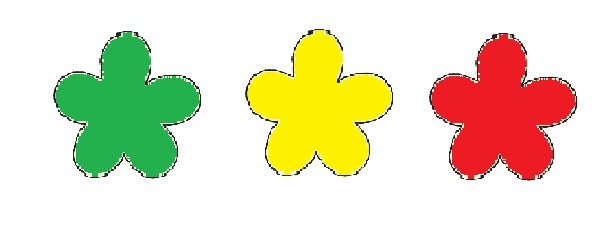 На этом, наш урок окончен. Большое спасибо за урок.Ответы детей.
Дети  красят  цветы. Зелёный цвет - справился сам, желтый – было трудно, но я справился, красный - прошу помощи.